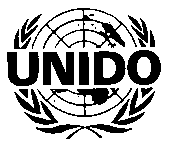 TERMS OF REFERENCE For the provision of services to develop a biogas long term strategy in BrazilUNIDO Project No. 150014General Background Information Within the framework of the Global Environment Facility (GEF) GEF-6 Strategic Program (focal area of the Global Environment Facility for Climate Change), the Ministry of Science, Technology and Innovation (MCTI), assisted by the United Nations Organization for Industrial Development (UNIDO) is leading the project “Biogas applications for the Brazilian agro-industry” (hereinafter the Project), which aims to reduce GHG emissions and dependence on fossil fuels through the promotion of biogas-based energy and mobility solutions within agro-industrial value chains in Southern Brazil and strengthening of national biogas technology supply chains.The Project is implemented by UNIDO in conjunction with the Ministry of Science, Technology and Innovation (MCTI), the Ministry of Mines and Energy (MME), the Ministry of Environment (MMA), the Ministry of Agriculture, Livestock and Supply (MAPA), Itaipu Binacional and CIBiogas-ER.The overall objective of this five-year project is to reduce GHG emissions by promoting investment and market development of biogas energy technologies in Brazil. The project has four substantive components:•	Policy framework and information,•	Biogas and bio-methane technology and value chain,•	Demonstration and optimization of biogas projects, and•	Monitoring and Evaluation.Brazil’s National Policy on Climate Change (PNMC), adopted in December 2008, established voluntary commitment to cut projected GHG emissions between 36.1% and 38.9% by 2020. The PNMC further defines actions and measures aimed at mitigation and adaptation to climate change. Federal Law No. 12,187 (December 29, 2009) provides the principles, objectives, guidelines, and implementation mechanisms of the PNMC. This Law is a milestone since it creates a legal basis for actions already being implemented by the Federal Government and for developing further policies by the Federal, State, and local Governments. The Brazilian Climate Change Fund (Fundo Clima) was created by Law No. 12,144 (December 9, 2009) to financially support mitigation and adaptation action.Please refer to the project document through this link https://open.unido.org/projects/BR/projects/150014 for further information (pages 9 to 11).Scope of workThe contractor shall review a project concept for a long-term strategy for the biogas sector in Brazil, entailing a GCF (Green Climate Fund) funding opportunity.The contractor shall assess the project concept vis-à-vis GCF`s guidelines and priorities, highlighting strengths and weakness and proposing concrete corrective changes as to streamline and fine tune the strategy, in order to maximize the chances of approval of the project concept by the GCF.The project concept will be provided in the GCF format, including the methodology and calculation adopted to quantify climate change mitigation impact.Time scheduleThe project concept shall be assessed within three weeks from the signature of the contract. Contractor’s QualificationThe contractor shall have relevant experience in climate change mitigation and adaptation specifically on the GCF framework and project cycle.